关于2019年全国职业院校技能大赛机器人技术应用赛项（中职组）比赛（报到）的通知各省、自治区、直辖市教育厅（教委），各计划单列市教育局，新疆生产建设兵团教育局：2019年全国职业院校技能大赛机器人技术应用赛项（中职组）将于2019年5月19-23日在无锡机电高等职业技术学校举行，现将有关事宜通知如下：一、报到时间2019年5月19日（08:00-20:00）二、报到地点三、比赛时间安排5月20日  召开领队会，选手熟悉赛场；5月21日  第一场次、第二场次参赛队比赛；5月22日  第三场次、第四场次参赛队比赛；5月23日  上午闭赛式，下午各参赛队返程。四、食宿及交通安排1.接站安排承办校将于5月19日（08:00-20:00）在无锡火车站、无锡火车东站、苏南硕放国际机场三处设立接站处，将各代表队接至住宿酒店。请认真填写回执，明确到站地点、时间、航班/车次、联系人，以便做好服务工作。2.食宿安排比赛期间，参赛人员、观摩人员统一安排食宿，费用自理。费用明细如下：（1）住宿费：鼎尚皇冠酒店（标间：340元/间*天，含早餐）；锡州花园酒店（标间：340元/间*天，含早餐）。（2）餐  费：590元/人（费用包含：19日晚餐；20日午、晚餐；21日/22日午、晚餐；23日午餐。除5月21日-22日参加比赛的选手和随行指导教师、领队午或晚餐由赛点学校提供快餐外，其他用餐方式均为住宿宾馆自助餐，自助餐80元/人，学校快餐30元/人）五、比赛内容本赛项围绕工业机器人实际应用系统，考查选手机电通用设备的机械及电气安装调试能力、工业机器人本体的基础操作和编程调试能力、利用计算机辅助软件对特殊应用工艺的编程及仿真能力、工业机器人结合PLC与视觉检测的综合应用及系统联调能力、工业机器人系统的日常维护和维修能力，以及实操过程中运用专业知识均衡功能实现、动作效率、成本控制的综合能力和选手的安全及环保意识。六、组队与报名本赛项为团队赛，根据2019年全国职业院校技能大赛参赛报名办法，以省、自治区、直辖市、新疆生产建设兵团、计划单列市为单位组队，通过全国职业院校技能大赛网络报名系统报名。七、赛事观摩仅限定当天比赛的参赛队指导教师进行现场观摩，观摩时间为比赛日17:00-17:15，参加观摩的指导教师需携带身份证，经工作人员核实后，按规定时间进行观摩，其他人员观摩在第四场次进行。八、其他注意事项1.报到日当天，无锡火车站、无锡火车东站、苏南硕放机场安排有专人引导，并安排有车辆分批接站。报到时，请参赛人员和观摩人员及时登记核对返程信息，便于安排返程送站。2.选手身份信息必须与网上报名信息一致。参赛选手报到时须携带身份证、学生证，以便核实参赛资格。3.根据2019年全国职业院校技能大赛安全管理规定，各参赛队须为每位参赛选手办理人身意外伤害险。4.参赛选手自备工作裤和电工绝缘鞋，工具、安全帽、耗材等无需自带，赛场提供。5.请提前关注无锡比赛期间天气状况，准备好合适的衣物。6.请各参赛院校于5月10日16:00点前填写完成电子回执。电子回执网址：https://link.jiandaoyun.com/f/5cc55d7a34c9a52650530616电子回执二维码：国赛工作QQ群：721406735；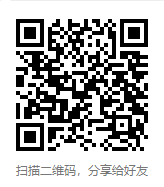                          2019年全国职业院校技能大赛                          机器人技术应用赛项执委会                               2019年 5 月 1 日省市代表队入住宾馆接待负责人河北省、山西省、内蒙古自治区、黑龙江省吉林省、辽宁省、安徽省、江西省、河南省广西壮族自治区、云南省、贵州省、四川省陕西省、甘肃省、宁夏回族自治区、青海省新疆维吾尔自治区鼎尚皇冠酒店（无锡市锡山区东亭中路20号）张文龙13961778499北京市、天津市、上海市、江苏省、浙江省山东省、福建省、广东省、青岛市、宁波市厦门市、深圳市、大连市、海南省、重庆市湖北省、湖南省锡州花园酒店（无锡市锡山区二泉中路68号）过磊15951563748接站地点联系人联系电话无锡火车站李德庆13921109973无锡火车东站华攀锋13861832691苏南硕放国际机场钱强13771009170